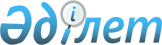 Материалдар мен жабдықтардың азаймайтын қорларының тізбесін, әрбір кеме қатынасы шлюзі үшін оларды пайдалану және сақтау тәртібін бекіту туралыҚазақстан Республикасы Индустрия және инфрақұрылымдық даму министрінің 2019 жылғы 26 маусымдағы № 439 бұйрығы. Қазақстан Республикасының Әділет министрлігінде 2019 жылғы 27 маусымда № 18911 болып тіркелді
      Қазақстан Республикасының 2004 жылғы 6 шілдедегі "Ішкі су көлігі туралы" Заңы 15-бабының 5-2 тармағына сәйкес БҰЙЫРАМЫН:
      1. Мыналар:
      1) Өскемен кеме қатынасы шлюзі үшін материалдар мен жабдықтардың азаймайтын қорларының тізбесі осы бұйрыққа 1-қосымшаға сәйкес;
      2) Бұқтырма кеме қатынасы шлюзі үшін материалдар мен жабдықтардың азаймайтын қорларының тізбесі осы бұйрыққа 2-қосымшаға сәйкес;
      3) Шүлбі кеме қатынасы шлюзі үшін материалдар мен жабдықтардың азаймайтын қорларының тізбесі осы бұйрыққа 3-қосымшаға сәйкес;
      4) Кеме қатынасы шлюздері үшін материалдар мен жабдықтардың азаймайтын қорларының пайдалану және сақтау тәртібі осы бұйрыққа 4-қосымшаға сәйкес бекітілсін.
      2. Қазақстан Республикасы Индустрия және инфрақұрылымдық даму министрлігінің Көлік комитеті заңнамада белгіленген тәртіппен:
      1) осы бұйрықты Қазақстан Республикасы Әділет министрлігінде мемлекеттік тіркеуді;
      2) осы бұйрық мемлекеттік тіркелген күнінен бастап күнтізбелік он күн ішінде қазақ және орыс тілдерінде Қазақстан Республикасы Нормативтік құқықтық актілерінің эталондық бақылау банкіне ресми жариялау және енгізу үшін "Қазақстан Республикасының Заңнама және құқықтық ақпарат институты" шаруашылық жүргізу құқығындағы республикалық мемлекеттік кәсіпорнына жіберуді;
      3) осы бұйрықты Қазақстан Республикасы Индустрия және инфрақұрылымдық даму министрлігінің интернет-ресурсында орналастыруды қамтамасыз етсін.
      3. Осы бұйрықтың орындалуын бақылау жетекшілік ететін Қазақстан Республикасының Индустрия және инфрақұрылымдық даму вице-министріне жүктелсін.
      4. Осы бұйрық алғашқы ресми жарияланған күнінен кейін күнтізбелік он күн өткен соң қолданысқа енгізіледі. Өскемен шлюзі үшін материалдар мен жабдықтардың азаймайтын қорларының тізбесі Бұқтырма шлюзі үшін материалдар мен жабдықтардың азаймайтын қорларының тізбесі Шүлбі шлюзі үшін материалдар мен жабдықтардың азаймайтын қорларының тізбесі Кеме қатынасы шлюздері үшін материалдар мен жабдықтардың азаймайтын қорларын пайдалану және сақтау тәртібі 1-тарау. Жалпы ережелер
      1. Осы Кеме қатынасы шлюздері үшін материалдар мен жабдықтардың азаймайтын қорларын пайдалану және сақтау тәртібі (бұдан әрі – Қағидалар) Қазақстан Республикасының 2004 жылғы 6 шілдедегі "Ішкі су көлігі туралы" Заңының (бұдан әрі – Заң) 15-бабының 5-2 тармағына сәйкес әзірленген және кеме қатынасы шлюздері үшін қажетті материалдар мен жабдықтардың азаймайтын қорларын пайдалану және сақтау тәртібін анықтайды.
      2. Осы Қағидада мынадай негізгі ұғымдар пайдаланады:
      1) авария жағдайы – технологиялық үрдісті бұзуға әкелетін және адамдардың өмірі мен денсаулығына қауіп төндіру әрі шлюздердің қауіпсіз жұмысын бұзуы мүмкін жеке бөлшектердің(тораптардың), құрылғылардың, механизмдер мен жабдықтардың бұзылуы;
      2) кеме қатынайтын шлюз – судың бір деңгейінен басқа деңгейіне кемелерді көтеру немесе түсіруге арналған гидротехникалық құрылыс;
      3) азайтылмайтын қор – шұғыл авариялық қалпына келтіру жұмыстарын жүргізу және шлюздерде төтенше жағдайлардың туындауының алдын алу үшін пайдаланылатын, сақтауда тұрған материалдар, жабдықтар, құралдар, құрауыш және қосалқы бөлшектер номенклатурасының регламенттелген саны;
      4) жаңарту – пайдалану шектелген жарамдылық мерзімі бар материалдар қорларын ауыстыру;
      5) уәкiлеттi органның кәсiпорны - қызмет көрсетілетiн шекаралар шегiнде кемелердiң қауiпсiз жүзуiн қамтамасыз ету мақсатында iшкi су жолдарын және кеме қатынасының гидротехникалық құрылыстарын (шлюздерін) тиiсiнше күтiп ұстау әрі дамыту үшiн өндiрiстiк қызметтi жүзеге асыру негiзгi мiндетi болып табылатын iшкi су көлiгiнiң мемлекеттiк кәсiпорны. 2-тарау. Кеме қатынасы шлюздері үшін материалдар мен жабдықтардың азаймайтын қорларын пайдалану тәртібі
      3. Кеме қатынасы шлюздері үшін материалдар мен жабдықтардың азаймайтын қорлары (бұдан әрі – азаймайтын қорлары) әрбір кеме қатынасы гидротехникалық құрылыстың (шлюздің) технологиялық ерекшеліктері мен жабдықтарды құрауыштардың ерекшеліктерін ескере отырып, қалыптастырылады және оларға жылдам қол жеткізу әрі штаттан тыс авариялық жағдайлардың туындауы кезіңде қолдануды қамтамасыз ететін орындарда сақталады.
      4. Азаймайтын қорды пайдалану үрдісі мынадай кезеңдерден тұрады:
      азаймайтын қорды жоспарлау және сатып алу;
      азаймайтын қорды сақтау, толықтыру және жаңарту;
      авариялық жағдайларда азаймайтын қорларды пайдалану. 
      5. Кеме қатынасы шлюздері үшін материалдар мен жабдықтардың азаймайтын қор тізбесіне (бұдан әрі – Азайтылмайтын қорлары тізбесі) кіретін материалдарды, жабдықтарды, құралдарды, құрауыш және қосалқы бөлшектерді жоспарлау және сатып алуды уәкілетті органның кәсіпорны жүзеге асырады.
      6. Осы қағидалардың 12-тармағында көзделген жағдайларды қоспағанда азаймайтын қорларды нысанадан тыс жұмсауға рұқсат берілмейді.
      7. Азаймайтын қорларды қалыптастыру, сақтау, пайдалану, толықтыру және жаңартуды қамтамасыз етуді уәкілетті органның кәсіпорын жүзеге асырады. 
      8. Азаймайтын қорларды пайдалануға тек авариялық жағдайларда ғана жол беріледі.
      9. Авариялық жағдайларда қолданылған азаймайтын қордың саны мен номенклатурасы куәландырылады және уәкілетті органның кәсіпорнымен актіленеді.
      10. Пайдаланылған, куәландырылған және акті жасалған азаймайтын қорлардың саны мен номенклатурасы мүмкіндігінше қысқа мерзімде толықтырылуы тиіс. 
      11. Техникалық талаптарға сәйкес пайдалану мерзімі шектеулі азаймайтын қорлар тізбесіне кіретін тауар-материалдық құндылықтар, олардың сақталуы мерзімінің жартысынан асқан жағдайда уәкілетті органның кәсіпорнымен ағымдағы мұқтаждарға пайдалануға жол беріледі. 
      Бұл ретте, материалдық қорларды бір уәкілетті органның кәсіпорны шеңберінде гидротехникалық құрылыстар арасында ауыстыруға жол беріледі. 
      12. Азаймайтын қорлар тізбесіне кіретін номенклатураны пайдалану 11-тармақта көзделген жағдайларда уәкілетті органның кәсіпорны орындаған жұмыстар туралы актінің негізінде жүзеге асырылады.
      Пайдаланылған азаймайтын қорларды толықтыру уәкілетті органның кәсіпорынның қаражаты есебінен мүмкіндігінше қысқа мерзімде жүзеге асырылады.
      13. Азаймайтын қорлар тізбесіне кіретін тауар-материалдық құндылықтар пайдаланылмаған және сақтау мерзімі өткен жағдайда, тауар-материалдық құндылықтар жарамсыз деп танылады, уәкілетті органның кәсіпорны акті жасап, заңнамада белгіленген тәртіпте есептен шығарылады.  3-тарау. Кеме қатынасы шлюздері үшін материалдар мен жабдықтардың азаймайтын қорларын сақтау тәртібі
      14. Азаймайтын қорларды сақтау азайтмайтын қорлар тізбесіне сәйкес әрбір кеме қатынасы шлюзінде жүзеге асырылады.
      15. Азаймайтын қорларды сақтау оларды жылдам алу және авариялық жағдайлар туындаған кезде пайдалануды қамтамасыз ететін орындарда жүзеге асырылады. 
      16. Азаймайтын қорларды сақтау орындарын, оларды жедел тиеу үшін қоршауға әрі кіре берістерді үйемелеуге жол берілмейді.
      17. Азаймайтын қорлар тізіміне кіретін тауар-материалдық құндылықтардың сақталуына жауапты жұмыскерді уәкілетті органның кәсіпорны белгілейді. 
      18. Азаймайтын қорларды сақтау Қазақстан Республикасы Үкіметінің 2014 жылғы 9 қазандағы № 1077 "Өрт қауіпсіздігі қағидаларын бекіту туралы" қаулысымен бекітілген Өрт қауіпсіздігі ережелерінің талаптары сақталып жүзеге асырылады.
      19. Азаймайтын қорлар тізбесіне кіретін жабдықтардың, құраушы және қосалқы бөлшектердің және материалдардың техникалық күйін анықтау мен пайдалануға жарамдылығын тексеруді уәкілетті органның кәсіпорны жылына бір реттен сирек емес жүзеге асырады.
      20. Қажет болған кезде азаймайтын қорлар тізбесінене кіретін жабдықтардың, құраушы және қосалқы бөлшектердің, құралдардың жарамды күйін және олардың жұмыс істеу қабілетін қамтамасыз ететін техникалық қызмет көрсетуге жатады.
					© 2012. Қазақстан Республикасы Әділет министрлігінің «Қазақстан Республикасының Заңнама және құқықтық ақпарат институты» ШЖҚ РМК
				
      Қазақстан Республикасының
Индустрия және инфрақұрылымдық даму министрі 

Р. Скляр
Қазақстан Республикасы
Индустрия және
инфрақұрылымдық
даму министрінің
2019 жылғы 26 маусымдағы
№ 439 бұйрығына
1-қосымша
№ р/с
Қызмет атауы
Материалдар, жабдықтар, құрағыштар мен қосалқы бөлшектердің атауы
Типі, маркасы немесе техникалық сипаттамалары
Өлшем бірлік
Саны
1
2
3
4
5
6
1
1.1
Механикалық
Арқан блогы
ø 500 мм Ст.Л25-4518 арқан үшін ø 60 мм
дана
2
1.2
Механикалық
Арқан блогы
ø 400 Ст.Л25-4518 арқан үшін ø 60 мм
дана
2
1.3
Механикалық
Сомынды бұрандама
М12х40 мм
кг
10
1.4
Механикалық
Сомынды бұрандама
М16х100 мм
кг
20
1.5
Механикалық
Сомынды бұрандама
М20х160 мм
кг
40
1.6
Механикалық
Сомынды бұрандама
М30х200 мм
кг
50
1.7
Механикалық
Білік
ø 70 мм ұзындығы 1515 мм Ст35
дана
1
1.8
Механикалық
Білік
ø 150 мм ұзындығы 6195 мм Ст35
дана
1
1.9
Механикалық
Білік
ø 170 мм ұзындығы 1980 мм Ст35
дана
1
1.10
Механикалық
Білік
ø 210 мм ұзындығы 1800 мм Ст35
дана
1
1.11
Механикалық
Жұлдызшалы білік
Тіс профилі t-200 тіс саны z-10 Cт.45
дана
1
1.12
Механикалық
Жұлдызшалы білік
Тіс профилі t-120 тіс саны z-10 ұзындығы 1372 мм
дана
1
1.13
Механикалық
Жұлдызшалы білік
Тіс профилі t-110 тіс саны z-10 Cт.35
дана
1
1.14
Механикалық
Бұрамдық білік
Тіс модулі m-4 ұзындығы 185 мм
дана
1
1.15
Механикалық
Білік-тістегеріш
Тіс модулі m-10 тіс саны z -16 Ст.35
дана
1
1.16
Механикалық
Білік-тістегеріш
Тіс модулі m-6 тіс саны z-21 ст.30Х
дана
1
1.17
Механикалық
Білік-тістегеріш
Тіс модулі m-10 тіс саны z-20 ст.30Х
дана
1
1.18
Механикалық
Ішпек
ø 100\125 мм ұзындығы 45 мм Бр АЖ9-5
дана
1
1.19
Механикалық
Ішпек
ø 160 мм лигнофоль
дана
1
1.20
Механикалық
Ішпек
ø 110 мм ұзындығы 180 мм лигнофоль
дана
1
1.21
Механикалық
Ішпек
ø 80 мм лигнофоль
дана
1
1.22
Механикалық
Ішпек
ø 180 мм лигнофоль
дана
1
1.23
Механикалық
Ішпек
ø 150 мм лигнофоль
дана
1
1.24
Механикалық
Төлке
ø 100\120 мм ұзындығы 90 мм капролон
дана
1
1.25
Механикалық
Төлке
ø 60\75 мм ұзындығы 80 мм капролон
дана
1
1.26
Механикалық
Төлке
ø 60\70 мм ұзындығы 60 мм капролон
дана
1
1.27
Механикалық
Төлке
ø 80\95 мм ұзындығы 26 мм лигнофоль
дана
1
1.28
Механикалық
Төлке
ø 60\75 мм ұзындығы 40 мм капролон
дана
1
1.29
Механикалық
Төлке
ø 30\60 мм ұзындығы 50 мм капролон
дана
1
1.30
Механикалық
Төлке
ø 150\175 мм ұзындығы 100 мм лигнофоль
дана
1
1.31
Механикалық
Төлке
ø 35\60 мм ұзындығы 50 мм лигнофоль
дана
1
1.32
Механикалық
Төлке
ø 160\190 мм ұзындығы 135 мм лигнофоль
дана
1
1.33
Механикалық
Төлке
ø 200\230 мм ұзындығы 180 мм лигнофоль
дана
1
1.34
Механикалық
Төлке
ø 80\100 мм ұзындығы 160 мм капролон
дана
2
1.35
Механикалық
Төлке
ø 180\210 мм ұзындығы 163 мм лигнофоль
дана
1
1.36
Механикалық
Төлке
ø 50\65 мм ұзындығы 55 мм капролон
дана
1
1.37
Механикалық
Төлке
ø 75\95 мм ұзындығы 70 мм капролон
дана
1
1.38
Механикалық
Төлке
ø 100\120 мм ұзындығы 110 мм лигнофоль
дана
1
1.39
Механикалық
Төлке
ø130\155 мм ұзындығы 90 мм лигнофоль
дана
1
1.40
Механикалық
Төлке
ø 70\90 мм ұзындығы 100 мм лигнофоль
дана
1
1.41
Механикалық
Төлке
ø 90\110 мм ұзындығы 100 мм лигнофоль
дана
1
1.42
Механикалық
Төлке
ø 25\60 мм ұзындығы 55 мм лигнофоль
дана
1
1.43
Механикалық
Төлке
ø 50\65 мм ұзындығы 28 мм лигнофоль
дана
1
1.44
Механикалық
Төлке
ø 100\120 мм ұзындығы 60 мм лигнофоль
дана
1
1.45
Механикалық
Төлке
ø 90\110 мм ұзындығы 100 мм лигнофоль
дана
1
1.46
Механикалық
Төлке
ø 60\75 мм ұзындығы 80 мм капролон
дана
1
1.47
Механикалық
Төлке
ø 80\95 мм ұзындығы 160 мм капролон
дана
1
1.48
Механикалық
Газ
Пропан
кг
40
1.49
Механикалық
Газ
Оттегі
баллон
4
1.50
Механикалық
Жиынтықтағы гидроцилиндр
D=350 H=636 P=25 кг/см2
дана
1
1.51
Механикалық
Қоставр
№ 18
тн
0,5
1.52
Механикалық
Ысырма
Dу 50
дана
6
1.53
Механикалық
Ысырма
Dу 100 30ч6бр
дана
4
1.54
Механикалық
Ысырма
Dу 100
дана
3
1.55
Механикалық
Ысырма
Dу 150
дана
1
1.56
Механикалық
Ысырма
Dу 250
дана
1
1.57
Механикалық
Ысырма
Dу 400
дана
1
1.58
Механикалық
Ысырма
Dу 80
дана
7
1.59
Механикалық
Жұлдызша
Тіс қадамы t-120 тіс саны z-10 Cт.35
дана
1
1.60
Механикалық
Жұлдызша
Тіс қадамы t-120 тіс саны z-10 Cт.5
дана
1
1.61
Механикалық
Жұлдызша
Тіс қадамы t-110 тіс саны z-13 Cт.35
дана
1
1.62
Механикалық
Жұлдызша
Тіс қадамы t-200 тіс саны z-10 Cт.35
дана
2
1.63
Механикалық
Болат арқан
ø 13 мм
м.п.
100
1.64
Механикалық
Болат арқан
ø 16,5 мм
м.п.
100
1.65
Механикалық
Болат арқан
ø 18 мм
м.п.
500
1.66
Механикалық
Болат арқан
ø 18 мм ГЛ-В-Н-Р-1770 жүкадамдық
м.п.
600
1.67
Механикалық
Болат арқан
ø 60 мм
м.п.
205
1.68
Механикалық
Каток
ø 300 мм ұзындығы 640 мм
дана
1
1.69
Механикалық
Доңғалақ
ø 350\75 Ст.Л35-5015
дана
2
1.70
Механикалық
Доңғалақ
ø 200\75 Ст3
дана
2
1.71
Механикалық
Доңғалақ
ø 500\120 Ст.Л35-5015
дана
1
1.72
Механикалық
Доңғалақ
ø 200\65 Ст.3
дана
2
1.73
Механикалық
Доңғалақ
ø 300\95 Ст.3
дана
2
1.74
Механикалық
Доңғалақ
ø 250\75 Ст.3
дана
2
1.75
Механикалық
Доңғалақ
ø 250\65 Ст.3
дана
2
1.76
Механикалық
Доңғалақ
ø 900\220 Ст.Л55-6012
дана
1
1.77
Механикалық
Доңғалақ
ø 350\95 Ст.Л55-5015
дана
1
1.78
Механикалық
Тісті доңғалақ
Тіс модулі m-20 тіс саны z-34 Ст.Л55-6010
дана
1
1.79
Механикалық
Тісті доңғалақ
Тіс модулі m-6 тіс саны z-128 Ст.ХГСЛ
дана
1
1.80
Механикалық
Тісті доңғалақ
Тіс модулі m-10 тіс саны z-120 Ст.ХГСЛ
дана
1
1.81
Механикалық
Тісті доңғалақ
Тіс модулі m-22 тіс саны z-76 Ст.Л55-6010
дана
1
1.82
Механикалық
Тісті доңғалақ
Тіс модулі m-4 тіс саны z-72 Ст.Л25-4518
дана
1
1.83
Механикалық
Тісті доңғалақ
Тіс модулі m-3 тіс саны z-54 Ст.3
дана
1
1.84
Механикалық
Тісті доңғалақ
Тіс модулі m-10 тіс саны z-105 Ст.Л55-6012
дана
1
1.85
Механикалық
Тісті доңғалақ
Тіс модулі m-10 тіс саны z-195 Ст.Л55-6012
дана
1
1.86
Механикалық
Тісті доңғалақ
Тіс модулі m-24 тіс саны z-76 Ст.Л55-6010
дана
1
1.87
Механикалық
Бұрамдықты доңғалақ
Тіс модулі m-4 бұрамдық ұзындығы L=32
дана
1
1.88
Механикалық
Конвейерлік таспа 2.2-500-4-ТК-200-2-5/2 РБ
10 х 500 мм
п.м
25
1.89
Механикалық
Синтетикалық материал
АСМК-112 маслянит
кг
215
1.90
Механикалық
Тісті муфта
У-11 Ст.Л55-6010
дана
1
1.91
Механикалық
Тісті муфта
Н4 Ст.45 Ст.35
дана
1
1.92
Механикалық
Иілімді муфта
ø 500\350 Ст.Л35-5019
дана
1
1.93
Механикалық
Иілімді муфта
ø 200\350 Ст.Л35-6012
дана
1
1.94
Механикалық
Консолды сорғы
Қозғалтқыш жиынтығымен сорғы К290/30 беру 290 м3/ч қысым 30 м қозғалтқыш 4А 200 М4 Рн=37кВт, nн = 1475об/мин
дана
2
1.95
Механикалық
Ұңғымалы сорғы
ЭЦВ 6-6,3-125
дана
2
1.96
Механикалық
Гидроцилиндрдың бекіту шүлдігі
Cт.35
дана
1
1.97
Механикалық
Жұлдызшасы бар шұлдік
Тіс модулі t-200 тіс саны z-10 Cт.35
дана
1
1.98
Механикалық
Тірек жастық
ұзындығы 1050 мм Cт.Л55-6012
дана
1
1.99
Механикалық
Тірек жастық
ұзындығы 1025 мм Cт.Л55-6012
дана
1
1.100
Механикалық
Тірек жастық
Ст.3
дана
1
1.101
Механикалық
Аунақшалы мойынтірек
№ 7618
дана
2
1.102
Механикалық
Аунақшалы мойынтірек
№ 7526
дана
2
1.103
Механикалық
Аунақшалы мойынтірек
№ 7536
дана
2
1.104
Механикалық
Аунақшалы мойынтірек
№ 7524
дана
2
1.105
Механикалық
Сырғыма мойынтірек
ø 160 мм ұзындығы 170 мм СЧ15-32
дана
2
1.106
Механикалық
Сырғыма мойынтірек
ø 40 мм ұзындығы 225 мм СЧ15-32
дана
2
1.107
Механикалық
Сырғыма мойынтірек
ø 220 мм ұзындығы 240 мм Ст. Л15-4022
дана
2
1.108
Механикалық
Сырғыма мойынтірек
ø 150 мм ұзындығы 180 мм Ст. Л15-4020
дана
2
1.109
Механикалық
Сырғыма мойынтірек
ø 180 мм ұзындығы 170 мм СЧ12-28
дана
2
1.110
Механикалық
Сырғыма мойынтірек
ø 150 мм ұзындығы 130 мм Ст. Л15-4020
дана
2
1.111
Механикалық
Конусты бәсеңдеткі
i=1,53
дана
1
1.112
Механикалық
Цилиндрлік бәсеңдеткі
ЦД-100 беріліс қатынасы i=36,6
дана
1
1.113
Механикалық
Цилиндрлік бәсеңдеткі
ЦД-115 беріліс қатынасы i=36,6
дана
1
1.114
Механикалық
Цилиндрлік бәсеңдеткі
РМ500 беріліс қатынасы i=48,57
дана
1
1.115
Механикалық
Рельс
190 х 280 мм Ст.Л55-6012
т
1,5
1.116
Механикалық
Рельс
Тип Р50 Ст.Л55-6013
т
0,5
1.117
Механикалық
Рельс
П200 Ст.Л35-5019
т
1
1.118
Механикалық
Жоғары қысым түтігі
РВД 36 ұзындығы 1500 мм
дана
3
1.119
Механикалық
Жоғары қысым түтігі
РВД Г24 ұзындығы 1000 мм
дана
4
1.120
Механикалық
Жоғары қысым түтігі
РВД Г32 ұзындығы 1500 мм
дана
4
1.121
Механикалық
Қысымды түтік
Ду 20 мм
п.м
50
1.122
Механикалық
Қысымды түтік
Ду 40 мм
п.м
50
1.123
Механикалық
Қысымды түтік
Ду 50 мм
п.м
25
1.124
Механикалық
Жүзбелі сақина
Сақиналы ойық ені 800 мм
дана
2
1.125
Механикалық
Жайма болат
қалыңдығы 3,0 мм
т
0,37
1.126
Механикалық
Жайма болат
қалыңдығы 5,0 мм
т
0,76
1.127
Механикалық
Жайма болат
қалыңдығы 10,0 мм
т
0,71
1.128
Механикалық
Техпластина ТМКЩ-С 6 мм ГОСТ 7338-90
8 х 300 мм
п.м
70
1.129
Механикалық
Болат бұрыш
75х75 мм
т
0,15
1.130
Механикалық
Болат бұрыш
50х50 мм
т
0,1
1.131
Механикалық
Болат бұрыш
100х100 мм
т
1
1.132
Механикалық
Резеңке тығыздауыш
босатудың дискілі бекітпелері үшін арнайы профиль
п.м
13
1.133
Механикалық
Галля шыңжыры
Шыңжыр қадамы t=110 Ст.40 Ст.45
п.м
20
1.134
Механикалық
Галля шыңжыры
Шыңжыр қадамы t=120 Ст.40 Ст.45
п.м
20
1.135
Механикалық
Галля шыңжыры
Шыңжыр қадамы t=200 Ст.40 Ст.45
п.м
20
1.136
Механикалық
Цинк ЦАМ10-5
Арқан дөңесшесін құю үшін 60 мм
кг
100
1.137
Механикалық
Шарлы мойынтірек
№ 410
дана
2
1.138
Механикалық
Шарлы мойынтірек
№ 417
дана
2
1.139
Механикалық
Шарлы мойынтірек
№ 60304
дана
2
1.140
Механикалық
Шарлы мойынтірек
№ 60305
дана
2
1.141
Механикалық
Шарлы мойынтірек
№ 60306
дана
2
1.142
Механикалық
Шарлы мойынтірек
№ 60307
дана
2
1.143
Механикалық
Шарлы мойынтірек
№ 60308
дана
2
1.144
Механикалық
Шарлы мойынтірек
№ 60309
дана
2
1.145
Механикалық
Шарлы мойынтірек
№ 60310
дана
2
1.146
Механикалық
Шарлы мойынтірек
№ 60311
дана
2
1.147
Механикалық
Шарлы мойынтірек
№ 60312
дана
2
1.148
Механикалық
Швеллер
№ 16
т
1
1.149
Механикалық
Швеллер
№ 20
т
1
1.150
Механикалық
Тістегеріш
Тіс модулі m=16 тіс саны z=16 ст.35 (168 кг)
дана
1
1.151
Механикалық
Тістегеріш
Тіс модулі m=20 тіс саны z=16 ст.35
дана
1
1.152
Механикалық
Тістегеріш
Тіс модулі m=24 тіс саны z=17 ст35
дана
1
1.153
Механикалық
Тістегеріш
Тіс модулі m=24 тіс саны z=22 ст.35 (152 кг)
дана
1
1.154
Механикалық
Электродтар
МР3 ø 4,0 мм
кг
100
2
2.1
Электротехникалық
Қалқандық амперметр
SF-96, коэф. тр.1000/5
дана
9
2.2
Электротехникалық
Қалқандық амперметр
Э42700, коэф. тр.1000/5
дана
3
2.3
Электротехникалық
Қалқандық амперметр
Э42700, коэф. тр. 100/5
дана
3
2.4
Электротехникалық
Қалқандық амперметр
Э42700, коэф. тр. 200/5
дана
3
2.5
Электротехникалық
Қалқандық амперметр
Э42700, коэф. тр. 20/5
дана
3
2.6
Электротехникалық
Қалқандық амперметр
А72, коэф. тр. 400/5
дана
3
2.7
Электротехникалық
Қалқандық амперметр
Э47, коэф. тр.200/5
дана
3
2.8
Электротехникалық
Қалқандық амперметр
Э42702, коэф. тр.1000/5
дана
3
2.9
Электротехникалық
Бейнекамера
IR COLOR IP CAMERA F26W-WCPF Pal 2.0MP, DC12V, Объектив 2.8-12mm, 1080р
дана
3
2.10
Электротехникалық
Қалқандық вольтметр(цифрлы)
ЩП72П 0-500V
дана
1
2.11
Электротехникалық
Қалқандық вольтметр(цифрлы)
ЩП72П 10kV/100V
дана
1
2.12
Электротехникалық
Входной дроссель
SINAMICS, 3фазы AC 380-480V, 50/62Hz, 224А, 6SL30000CE323AA0 Siemens
дана
1
2.13
Электротехникалық
Кіру дросселі
MICROMASTER 4, 3 фазы AC 380-480V, 50/62Hz, 14А, 1.3mH, Типтік өлшем: B, 6SE64003CC014BD3 Siemens
дана
1
2.14
Электротехникалық
Кіру дросселі
MICROMASTER 4, 3 фаза AC 380-600V, 129А, 0.15mH, Типтік өлшем: F, 6SE64003CC112FD0 Siemens
дана
1
2.15
Электротехникалық
Автоматты ажыратқыш
3WL1110-2CB36-4GG4, I ном=1000А
дана
1
2.16
Электротехникалық
Автоматты ажыратқыш
3VL3725-1DC36-OAAO, I ном=250А
дана
1
2.17
Электротехникалық
Автоматты ажыратқыш
3VL1712-1DD33-OAAO, I ном=125А
дана
1
2.18
Электротехникалық
Автоматты ажыратқыш
3VL1705-1DD33-OAAO, I ном=50А
дана
1
2.19
Электротехникалық
Автоматты ажыратқыш
3VL1716-1DD33-OAAO, I ном=160А
дана
1
2.20
Электротехникалық
Автоматты ажыратқыш
3VL1703-1DD33-OAAO, I ном=32А
дана
1
2.21
Электротехникалық
Автоматты ажыратқыш
3VL1710-1DD33-OAAO I ном=100А
дана
1
2.22
Электротехникалық
Автоматты ажыратқыш
3VL4740-1DB36-OAAO, I ном=400А
дана
1
2.23
Электротехникалық
Автоматты ажыратқыш
ВА 47-29, 1Р 1,6 А
дана
2
2.24
Электротехникалық
Автоматты ажыратқыш
ВА 47-29, 1Р 2,5 А
дана
2
2.25
Электротехникалық
Автоматты ажыратқыш
ВА 47-29, 1Р 16 А
дана
2
2.26
Электротехникалық
Автоматты ажыратқыш
ВА 47-29, 1Р 25 А
дана
2
2.27
Электротехникалық
Автоматты ажыратқыш
ВА 47-29, 3Р 16 А
дана
2
2.28
Электротехникалық
Автоматты ажыратқыш
ВА 47-29, 3Р 25 А
дана
2
2.29
Электротехникалық
Автоматты ажыратқыш
ВА 47-29, 3Р 63 А
дана
2
2.30
Электротехникалық
Автоматты ажыратқыш
ВА 88-33, 3р 16 А
дана
2
2.31
Электротехникалық
Автоматты ажыратқыш
ВА 88-33, 3р 25 А
дана
2
2.32
Электротехникалық
Автоматты ажыратқыш
ВА 88-33, 3р 32 А
дана
2
2.33
Электротехникалық
Автоматты ажыратқыш
ВА 88-33, 3р 40 А
дана
2
2.34
Электротехникалық
Автоматты ажыратқыш
ВА 88-33, 3р 50 А
дана
2
2.35
Электротехникалық
Автоматты ажыратқыш
ВА 88-33, 3р 63 А
дана
2
2.36
Электротехникалық
Автоматты ажыратқыш
ВА 88-33, 3р 80 А
дана
2
2.37
Электротехникалық
Автоматты ажыратқыш
ВА 88-33, 3р 100 А
дана
2
2.38
Электротехникалық
Автоматты ажыратқыш
ВА 88-33, 3р 125 А
дана
2
2.39
Электротехникалық
Автоматты ажыратқыш
ВА 88-33, 3р 160 А
дана
2
2.40
Электротехникалық
Шекті ағытқыш
КУ704АУ2
дана
2
2.41
Электротехникалық
Шекті ағытқыш
КУ701АУ2
дана
2
2.42
Электротехникалық
Айыры бар шекті ағытқыш
КУ703АУ2
дана
2
2.43
Электротехникалық
Аунақшасы бар шекті ағытқыш
ВПК 1521
дана
2
2.44
Электротехникалық
Аунақшасы бар шекті ағытқыш
ВК 300ГУ2
дана
2
2.45
Электротехникалық
Автогазды жүктеме ажыратқыш
ВНА-Л-10/630-20-3П-У2, Uн=10кВ, Iн=630А, Iоткл=20кА
дана
2
2.46
Электротехникалық
Жолдық ажыратқыш
ВП 21-21А-221 55У2.3
дана
10
2.47
Электротехникалық
Шығу дросселі
MICROMASTER 4, 3 фаза AC 380-480V, 50/62Hz, 10А, 0,28mH, Типтік өлшем: B, 6SE64003TC010BD3 Siemens
дана
2
2.48
Электротехникалық
Шығу дросселі
MICROMASTER 4, 3 фаза AC 380-600V, 129А, 0.2mH, Типтік өлшем: F, 6SE64003TC145FD0 Siemens
дана
2
2.49
Электротехникалық
Balluff жол өлшеу датчигі
BTL5-T110-M0050-P-S103, қадам ұзындығы 50мм
дана
6
2.50
Электротехникалық
Jumo температура датчигі бар сұйықтық көлемін өлшеу үшін зонд
404392-000-458-405-658-20-15-055-007, салыстырмалы қысым 0-6 бар, шығу 4-20 мА, орнатылған температуралық датчик Pt 100
дана
4
2.51
Электротехникалық
Интерфейстік модуль ЕТ 200М
SIMATIC DP IM153-1, 6ES71531AA030XB0 Siemens
дана
2
2.52
Электротехникалық
Многомод талшығы бар талшықты-оптикалық кабель, кеңірдектенген таспалы сауыт, 4 желі
КС-ОКЛ-4-ММ50-CF, Kazcentrelectroprovod
п.м
800
2.53
Электротехникалық
Бақылау кабелі
КВВГ 7х1,5
п.м
50
2.54
Электротехникалық
Бақылау кабелі
КВВГ 10х1,5
п.м
100
2.55
Электротехникалық
Бақылау кабелі
КВВГ 19х1,5
п.м
100
2.56
Электротехникалық
Бақылау кабелі
КВВГ 24х1,5
п.м
100
2.57
Электротехникалық
Дәнекерлеу кабелі
КРПТ 1х50
п.м
120
2.58
Электротехникалық
Байланыс кабелі
ТПП 30х2х0,5 мм2
п.м
100
2.59
Электротехникалық
Сигнал беру кабелі
PROFIBUS 6XV1830-0EH10
п.м
155
2.60
Электротехникалық
Қуатты кабель
СБ-3х25 мм2
п.м
100
2.61
Электротехникалық
Қуатты кабель
ВВГ 3х95+1х50 мм2
п.м
100
2.62
Электротехникалық
Қуатты кабель
ВВГ 3х70+1х35 мм2
п.м
50
2.63
Электротехникалық
Қуатты кабель
ВВГ 4х50 мм2
п.м
50
2.64
Электротехникалық
Қуатты кабель
ВВГ 3х50+1х25 мм2
п.м
50
2.65
Электротехникалық
Қуатты кабель
ВВГ 4х10 мм2
п.м
50
2.66
Электротехникалық
Қуатты кабель
ВВГ 4х4 мм2
п.м
50
2.67
Электротехникалық
Қуатты кабель
ВВГ 4х2,5 мм2
п.м
50
2.68
Электротехникалық
Қуатты кабель
КГхл 1х25 мм2
п.м
50
2.69
Электротехникалық
Қуатты кабель
КГхл 1х50 мм2
п.м
50
2.70
Электротехникалық
Қуатты кабель
КГхл 1х70 мм2
п.м
50
2.71
Электротехникалық
Қуатты кабель
КГхл 3х50+1х25 мм2
п.м
50
2.72
Электротехникалық
Қуатты кабель
КГхл 3х6+1х4 мм2
п.м
50
2.73
Электротехникалық
Қуатты кабель
КГхл 3х4+1х2,5 мм
п.м
50
2.74
Электротехникалық
Қуатты кабель
КГхл 3х10+1х6 мм2
п.м
50
2.75
Электротехникалық
Қуатты кабель
КГхл 4х2,5 мм2
п.м
50
2.76
Электротехникалық
PCI-шинасы бар Profibus/MPI компьютерді қосу үшін карта
Simatic NET, PB CP5611 A2 PCI-карта, 6GK1561-1AA01 Siemens
дана
2
2.77
Электротехникалық
Жұдырықшалы басқару аппараты
КА4044У2
дана
2
2.78
Электротехникалық
Түйістіргіш
КТ6033У3 катушка 220В 50Гц
дана
1
2.79
Электротехникалық
Шам
LED-50W 220В
дана
30
2.80
Электротехникалық
Profibus модулі
Micromaster 4, 6SE64001PB000AA0 Siemens
дана
2
2.81
Электротехникалық
Аналогты енгізу модулі
SIMATIC S7-300 SM 331, 6ES73317PF010AB0 Siemens
дана
2
2.82
Электротехникалық
Үздіксіз құат беру модулі
SITOP POWER, DC-UPC-модуль, Кіру 24V/16A, Шығу 24V/15A, 6EP1931-2EC21 Siemens
дана
2
2.83
Электротехникалық
Үздіксіз құат беру модулі
SITOP POWER, DC-USV-модуль, Кіру 24V/6A, Шығу 24V/6A, 6EP1931-2DC21 Siemens
дана
2
2.84
Электротехникалық
Аналогты дабылдарды енгізу модулі, ішкі және сыртқы шыңжырларды гальваникалық бөлу.
SIMATIC S7-300 SM 331, 6ES73317KF020AB0 Siemens
дана
2
2.85
Электротехникалық
Дискретті дабылдарды енгізу модулі
SIMATIC S7-300 SM 321, 6ES73211BL000AA0 Siemens
дана
2
2.86
Электротехникалық
Дискретті дабылдарды шығару модулі
SIMATIC S7-300 SM 322, 6ES73221BL000AA0 Siemens
дана
2
2.87
Электротехникалық
Оптикалық байланыс модулі
PB OLM/G11 V4.0, 6GK1503-2CB00 Siemens
дана
2
2.88
Электротехникалық
Моторлы дроссель
SINAMICS, 3 фаза AC 380-480V, 50/62Hz, 224А, 6SL30002BE321AA0 Siemens
дана
2
2.89
Электротехникалық
Шеткі кабельді муфта
3КВТп-10 25/50
дана
2
2.90
Электротехникалық
Біріктіргіш кабельді муфта
3СТп-10 25/50
дана
5
2.91
Электротехникалық
Құбырлы электрлік қыздырғыш
ТЭН тотбаспайтын ұзындығы 1000 мм ø 13 мм Р=1,6кВт 380В жылытушы орта – ауа
дана
10
2.92
Электротехникалық
Құбырлы электрлік қыздырғыш
ТЭН тотбаспайтын "U-образный" ұзындығы1000 мм ø 13 мм Р=1,6кВт 380В жылытушы орта – ауа
дана
10
2.93
Электротехникалық
Кабель ұшы
М6
дана
30
2.94
Электротехникалық
Кабель ұшы
М10
дана
30
2.95
Электротехникалық
Кабель ұшы
М16
дана
30
2.96
Электротехникалық
Кабель ұшы
М25
дана
30
2.97
Электротехникалық
Кабель ұшы
М35
дана
30
2.98
Электротехникалық
Кабель ұшы
М50
дана
30
2.99
Электротехникалық
Кабель ұшы
М70
дана
30
2.100
Электротехникалық
Кабель ұшы
М95
дана
30
2.101
Электротехникалық
Кабель ұшы
М120
дана
30
2.102
Электротехникалық
Profibus/MPI желілері үшін RS485 қайталауыш
SIMATIC DP, 6ES79720AA010XA0 Siemens
дана
2
2.103
Электротехникалық
Жоғары вольтты тоқ шектеуші қорғағыш
ПКТ103-6-80-31,5УЗ, Uн=6кВ, Iвст=80А, Iоткл=31,5кА
дана
3
2.104
Электротехникалық
Жиілік түрлендіргіш
MICROMASTER 440, 6SE6440-2UD38-8FA1 Siemens,фильтрсіз, 3 фаза, АС 380-480V, қуаттылығы 90кW, Типтік өлшем F
дана
1
2.105
Электротехникалық
Жиілік түрлендіргіш
MICROMASTER 440, 6SE64402UD345FA1 Siemens, фильтірсіз, 3 фаза, АС 380-480V, қуаттылығы 45кW, т Типтік өлшем F
дана
2
2.106
Электротехникалық
Жиілік түрлендіргіш
MICROMASTER 440, 6SE6440-2UD240ВА1 Siemens, фильтірсіз, 3 фаза, АС 380-480V, қуаттылығы 4кW, Типтік өлшем В
дана
2
2.107
Электротехникалық
Қондырғылық сым
ПВ-1 25 мм2
п.м
200
2.108
Электротехникалық
Қондырғылық сым
ПВ-1 50 мм2
п.м
200
2.109
Электротехникалық
Қондырғылық сым
ПВ-3,4 6 мм2
п.м
200
2.110
Электротехникалық
Процессор
SIMATIC S7-300 CPU313C-2DP, 6ES73136CF030AB0 Siemens
дана
3
2.111
Электротехникалық
ММ440жиілікті түрлендіру үшін базалы басқару пульті
Micromaster 4, 6SE64000BP000AA0 Siemens
дана
1
2.112
Электротехникалық
Магниттік іске қосқыш
ПМА 5502 УХЛ3А 380В, 2з+2р
дана
1
2.113
Электротехникалық
Магниттік іске қосқыш
ПМА 5102 УХЛ3А 380В, 2з+2р
дана
1
2.114
Электротехникалық
Магниттік іске қосқыш
ПМА-3102 УХЛ3А 380В, 2з+2р
дана
1
2.115
Электротехникалық
Магниттік іске қосқыш
ПМА 4100 2УХЛ3А 380В, 2з+2р
дана
1
2.116
Электротехникалық
Магниттік іске қосқыш
ПМА-3202 УХЛ3А 40А 380В, 2з+2р
дана
1
2.117
Электротехникалық
Магниттік іске қосқыш
ПМА 3502 УХЛ3А 380В, 4з+4р
дана
1
2.118
Электротехникалық
Магниттік іске қосқыш
ПМА 3602 УХЛ3А 380В, 40А
дана
1
2.119
Электротехникалық
Магниттік іске қосқыш
ПМА 4600 УХЛ3 380В, 63А, 2з+2р
дана
1
2.120
Электротехникалық
Кеме радиостанциясы
Өзен радиостанциясы УКВ 300-336 МГц
дана
1
2.121
Электротехникалық
Фазаларды ауыстыру және кернеуді бақылау релесі (параметрленетін)
3 фаза, 50Hz, АС 3*160-690V, гистерезис 20V
дана
1
2.122
Электротехникалық
Жарықшам
СУC-3/100 100Вт 220В
дана
5
2.123
Электротехникалық
Жарықшам
LED-50W 220В
дана
10
2.124
Электротехникалық
Бағдаршам
СКДС 12 сб.0-01 жоғары жарықты оптикалық модульдерде
дана
2
2.125
Электротехникалық
PLS1600 шиналарды біріктіруші
Rittal Арт. № SV3515.000
дана
6
2.126
Электротехникалық
Тұрақтандырылған қуат көзі
SITOP POWER, AC 120/230/500V, DC 24V/20A, 6EP1336-3BA00 Siemens
дана
2
2.127
Электротехникалық
Тұрақтандырылған қуат көзі
SITOP POWER, AC 120/230/500V, DC 24V/5A, 6EP1333-3BA00 Siemens
дана
2
2.128
Электротехникалық
Екі каналды термореттегіш
DigiTOP ТК-6
дана
5
2.129
Электротехникалық
Бір фазалы кернеулі трансформатор (өлшеуші)
НОМ 10, 10000В/100В
дана
1
2.130
Электротехникалық
Күштік трансформатор
ТСЗЛ 630 6/0,4
дана
1
2.131
Электротехникалық
Шина (E-Cu)
Rittal PLS1600, S=900мм2, L=495мм, Арт. № SV3527.000, ені 600мм болатын шкаф үшін
дана
6
2.132
Электротехникалық
Шина (E-Cu)
Rittal PLS1600, S=900мм2, L=695мм, Арт. № SV3528.000, ені 800мм болатын шкаф үшін
дана
6
2.133
Электротехникалық
Электрлі гидроитергіш
ТЭГ - 25 220/380 В 1,18/0,68 А
дана
1
2.134
Электротехникалық
Электрлі қозғалтқыш
МТН412-6СУХЛ1, Р=30кВт , 965 об/мин
дана
1
2.135
Электротехникалық
Электрлі қозғалтқыш
АД132М4 IM1081, 11кВт, 1500об/мин
дана
1
2.136
Электротехникалық
Электрлі қозғалтқыш
4А200М4УЗ, Р=37кВт, 1475 об/мин
дана
1
2.137
Электротехникалық
Электрлі қозғалтқыш
АИР63В4У3 исп. IM3081 220В, 50Гц (Электр қозғалтқыш АИР DRIVE 3ф 63B4 380В 0.37кВт 1500об/мин 3081 ИЭК DRV063-B4-000-4-1530)
дана
2
2.138
Электротехникалық
Электрлі қозғалтқыш
4АМНН160SB 4/16, Р=5,5кВт
дана
1
2.139
Электротехникалық
Электрлі қозғалтқыш
МТН - 112-6ХЛ1, Р=4,5кВт, 910 об/мин
дана
1
2.140
Электротехникалық
Электрлі қозғалтқыш
4АМСК132S6ХЛ1, Р=6,3кВт, 940 об/мин
дана
1
2.141
Электротехникалық
Электрлі қозғалтқыш
МТКН 311-6ХЛ1, Р=11кВт, 915 об/мин
дана
1
2.142
Электротехникалық
Электрлі қозғалтқыш
АИР 160М8/4 9,0/13,0 кВт, 750/1500 об./мин
дана
2
2.143
Электротехникалық
Электрлі магнитті тежеуіші бар бейсинхронды электрлі қозғалтқыш
АДЧР250М8-IM1001-T-C0P-200 Р=45кВт , 740 об/мин, ном. момент 580Н*м, Iном=98А
дана
2
2.144
Электротехникалық
Электрлі магнитті тежеуіші бар бейсинхронды электрлі қозғалтқыш
АДЧР315S8-IM1001-T-C0P-200. Р=90кВт, 740 об/мин , ном. момент 1161 Н*м, Iном=170А
дана
1
2.145
Электротехникалық
Электрлі магнитті тежеуіші бар бейсинхронды электрлі қозғалтқыш
АДЧР112МВ6-IM1001-T-C0P-200. Р=4кВт, 955 об/мин, ном. момент 40Н*м, Iном=9,2А
дана
2
2.146
Электротехникалық
Тежеуіштердің электромагниті
МО200Б 380В 50Гц
дана
1
2.147
Электротехникалық
Тежеуіштердің электромагниті
КМТ3А 3ф 380В 50Гц
дана
1
2.148
Электротехникалық
Тежеуіштердің электромагниті
КМТ4А 3ф 380В 50Гц
дана
1
2.149
Электротехникалық
Абсалюттік энкодер
6FX2001-5FP24
дана
2
3
3.1
Гидротехникалық
Брезент
-
м2
50
3.2
Гидротехникалық
Құрылыс шегелері
L=100 мм
кг
10
3.3
Гидротехникалық
Құрылыс шегелері
L=120 мм
кг
10
3.4
Гидротехникалық
Құрылыс шегелері
L=150 мм
кг
10
3.5
Гидротехникалық
Арқан
ø 4 мм тот баспайтын болат
п.м
100
3.6
Гидротехникалық
Синтетикалық арқан
ø 12 мм
п.м
100
3.7
Гидротехникалық
Синтетикалық арқан
ø 22 мм
п.м
200
3.8
Гидротехникалық
Бұрғылау бұрғыбасы
ø 32 мм
дана
5
3.9
Гидротехникалық
Киіз
-
м2
12
3.10
Гидротехникалық
Күрек
-
дана
10
3.11
Гидротехникалық
Найзалы күрек
-
дана
10
3.12
Гидротехникалық
Кен балғасы
ОМП-6 (кесімді қысыммен пневматикалық кен балғасы 6 бар)
дана
5
3.13
Гидротехникалық
Перфоратор
ПРЛ-20
дана
2
3.14
Гидротехникалық
Кен балғасына сүңгі
-
дана
50
3.15
Гидротехникалық
Кесілген материалдар
бөрене 200х200 мм жоғары сортты қарағай
м3
5
3.16
Гидротехникалық
Кесілген материалдар
Кесілген тақтай 25 мм жоғары сортты қарағай
м2
2
3.17
Гидротехникалық
Кесілген материалдар
Кесілген тақтай 50 мм жоғары сортты қарағай
м3
2
3.18
Гидротехникалық
Болат сым
ø 3 мм мырышталған
кг
50
3.19
Гидротехникалық
Арматуралық болат
диаметрі 16 мм, беріктік класы А400 (A-III) ГОСТ 5781-82;
т
5
3.20
Гидротехникалық
Арматуралық болат
диаметрі 25 мм, беріктік класы А400 (A-III) ГОСТ 5781-82;
т
5Қазақстан Республикасы
Индустрия және
инфрақұрылымдық
даму министрінің
2019 жылғы 26 маусымдағы
№ 439 бұйрығына
2-қосымша
№ р/с
Қызмет атауы
Материалдар, жабдықтар, құрағыштар мен қосалқы бөлшектердің атауы
Типі, маркасы немесе техникалық сипаттамалары
Өлшем бірлік
Саны
1
2
3
4
5
6
1
1.1
Механикалық
Қақпа өсінің капролонды төлкесі
270х170х280мм. ТУ 5.966.10119-73
дана
2
1.2
Механикалық
Қақпа өсінің капролонды төлкесі
300х180х450мм. ТУ 5.966.10119-73
дана
2
1.3
Механикалық
Гидрокөтергіш
жайпақ бекiтпе (6м)
дана
1
1.4
Механикалық
Жайпақ ішпек басы 2х13
Сталь 30Х13
дана
10
1.5
Механикалық
Екі ашпалы қақпа жетегінің гидрожүйесін басқару золотнигі
1 КРМ 32
дана
2
1.6
Механикалық
Сырғымалы, түсірмелі аппаттық-пайдаланушы қақпа жетегі гидрожүйесі блогының бекіткіш және ауыстырламалы золтониктерімен, қармап алу басқаруының золтнигі
54 БПГ73-12 (өткізу қабілеттішігі 20л/мин., ең көп қысым 200кгс/см2,

золотник бағыты 5 мм.
дана
1
1.7
Механикалық
Дискілі бекітпе жетегінің гидрожүйесінің кері клапанымен қысымды золтнигі
БГ66-25
дана
2
1.8
Механикалық
Тасымалдаушы таспа қал.8мм
2ЛМ-650-2-ТК-200-2-4-2-М-РБ ГОСТ 20-85 (ені 650мм, қалыңдығы 8-9,2мм, 2 маталық прок)
м
25
1.9
Механикалық
Резеңке-маталы манжет
М150х180x2 ГОСТ 22704-77 (материал - мата доместик ГОСТ 1104-69 2 топ резеңкемен сыланған)
дана
70
1.10
Механикалық
Резеңке-маталы манжет
М360х400x2 ГОСТ 22704-77 (материал - мата доместик ГОСТ 1104-69 2 топ резеңкемен сыланған)
дана
18
1.11
Механикалық
Гидравликалық май АУ
ТУ 38.1011212-89
л
6 097
1.12
Механикалық
Сырғымалы, түсірмелі аппаттық-пайдаланушы қақпа гидрожетегінің тістегерішті майсорғыш қондырғысының сорғысы
Г11-24 (ном. Өнімділік Q=70 л/мин.; макс. Жұмыс қысым Р=25 кгс/см2; ном. жетекті білік айналымының саны n=1450 об/мин.; сақтау клапанының іске қосылу қысым P=8 кгс/см2. Салмағы 11кг)
дана
2
1.13
Механикалық
Екі ашпалы қақпалардың өкшелес қондырғысы
Оң жарма
жиынтық
2
1.14
Механикалық
Екі ашпалы қақпалардың өкшелес қондырғысы
Сол жарма
жиынтық
2
1.15
Механикалық
Жүзбелі сақина
Қазықтап байлап қою күші 5 тонн
дана
6
1.16
Механикалық
Дискілі бекітпелер гидрожетегінің электр жүргізгіші
Ø500мм, ұзындығы 1200мм

(пісрек бағыты 1130мм.)
дана
2
1.17
Механикалық
Дискілі бекітпелер гидрожетегінің тербелмелі электр жүргізгіші
Ø400мм,

ұзындығы 5000мм
дана
2
1.18
Механикалық
Болат жіксіз құбыр
Ø45х5мм. Болат В20 ГОСТ 8732-78
кг
209
1.19
Механикалық
Болат жіксіз құбыр
Ø76х8мм. Болат В20 ГОСТ8732-78
кг
760
1.20
Механикалық
Екі ашпалы қақпалар гальсбантының күші
Сызба
жиынтық
4
1.21
Механикалық
Резеңке-маталы тығыздауыш
Топ 1, типі IIо (саңылаумен) ТУ-2500-047-46028995-2010
кг
500
1.22
Механикалық
Электр жүргізгіштің соташығы
Ø120мм,

ұзындығы 1300мм
дана
1
1.23
Механикалық
Дискілі бекітпе гидрожетегінің майсорғыш агрегаты
А1 3В 4/25-6,8/25Б-1 У2

ТУ 26-06-1546-89 (май беру 114 л/мин.; сорғыдан шығудағы қысым25 кгс/см2; сорғыға кірудегі қысым 2,5 кгс/см2; айналым жиілігі 2900 об/мин.; электр қозғалтқыш типі АИМ 112М2)
дана
2
1.24
Механикалық
Сырғымалы, түсірмелі аппаттық-пайдаланушы қақпа электр жүргізгішінің золотниктер блогы
Сызба 274219 СБ
дана
1
1.25
Механикалық
Бұрандама
М20x180 мм ГОСТ 7798-70
кг
12
1.26
Механикалық
Бұрандама
М20x100 мм ГОСТ 7798-70
кг
5
1.27
Механикалық
Бұрандама
М20x80 мм ГОСТ 7798-70
кг
5
1.28
Механикалық
Капролон бөрене
800х600х60 мм. Марка А ТУ 2224-003-39046337-2015
кг
40
1.29
Механикалық
Тиекті шұра
Ду50 Ру200, В3 (Ду50-шартты өткел, мм; Ру200-номиналды қысым, атм;

В3-орындалуы)
дана
2
1.30
Механикалық
Бұранда
В1.М20 - 6g×120 - 46.48.016 ГОСТ 17475-80
кг
11
1.31
Механикалық
сомын
М20 ГОСТ 5915-70
кг
8,5
1.32
Механикалық
Сұйылтылған газ
Пропан ГОСТ 5542-87 (1 бал=50л=20кг)
кг
20
1.33
Механикалық
Сұйылтылған газ
Техникалық оттегі ГОСТ 5503-78
баллон
2
1.34
Механикалық
Дискілі бекітпені басқару золотнигі (гидротаратқы)
Сызба 1у-ГТ16831 (1Р203АЛ4.44-В220 НМД1 10 УХЛ4)
дана
3
1.35
Механикалық
Басқару золотнигімен бекіткіш золотник (бір корпусқа біріктірілген)
1КСМ-40М (өткізу қабілеті 280 л/мин.; ең көп қысым 200 кгс/см2; бекіткіш золотнигінің бағыты 5 мм.)
дана
3
1.36
Механикалық
Аязға төзімді конвейерлік таспа
2М-300-6-ТК-200-2-8-2-М-РБ ГОСТ 20-85 (ені 300мм, қалыңдығы 20мм, 6 маталы аралық)
м
10
1.37
Механикалық
Сырғымалы, түсірмелі аппаттық-пайдаланушы қақпа гидрожетегінің басқармасын бақылайтын радиал-піспекті сорғы
НРС-500А-20 (ном. Өнімділігі Q=400 л/мин.; макс. жұмыс қысымы Р=200 кгс/см2; ном. жетекті білік айналымының саны n=960 об/мин.; сақтау клапанының іске қосылу қысымы P=175 кгс/см2;

сорғы салмағы 1640 кг)
дана
1
1.38
Механикалық
Екі ашпалы қақпа гидрожетегінің басқармасымен радиал-піспекті электр-гидраликалық төрт жылдамдықты сорғы
НП4М-713. Басқару тобы 1201 (ном. Өнімділігі Q=200 л/мин.; макс. жұмыс қысымы Р=100 кгс/см2; ном. жетекті білік айналымының саны n=960 об/мин.; біріктірілген тістегерішті сорғы өнімділігі Q=35 л/мин.;

піспекті сорғының сақтау клапандарының іске қосылу қысымы P=115 кгс/см2; біріктірілген тістегерішті сорғының сақтау клапандарының іске қосылу қысымы P=2+3 кгс/см2; тірек клапанының іске қосылу қысымы P=2+3 кгс/см2; сорғы салмағы 780 кг)
дана
2
1.39
Механикалық
Жайпақ бекітпе гидрожетегінің радиал-піспекті сорғысы
НПР-100 (ном. өнімділігі Q=100 л/мин.; макс. жұмыс қысымы Р=200 кгс/см2; ном. жетекті біліктің айналым саны n=980 об/мин.)
дана
1
1.40
Механикалық
Резеңке орама пластина
20x550x3500 ГОСТ 12855-77
кг
58
1.41
Механикалық
Сырғымалы, түсірмелі аппаттық-пайдаланушы қақпаның жұмыс бағыты
55х55х5000мм. Болат 30Х13 ГОСТ 5632-72
кг
242
1.42
Механикалық
Жайпақ бекітпелердің жұмыс бағыты
45х45х6120мм. Болат 30Х13 ГОСТ 5632-72
кг
595
1.43
Механикалық
Сырғымалы, түсірмелі аппаттық-пайдаланушы қақпаның қармау электр жүргізгіші
Ø100мм, бағыт 145мм. Сызба 460915
дана
1
1.44
Механикалық
Саңылаусыз сүзуші элемент
РЕГОТМАС 630-1-04
дана
10
1.45
Механикалық
Екі ашпалы қақпа электр жүргізгішінің жарма мен соташығының тоспалы қосылысы
Сызба
дана
2
1.46
Механикалық
Үш қиылысты резеңке бау
27x21x15 мм. Тип II топ В-С ТУ38.105376-72
кг
20
1.47
Механикалық
Екі ашпалы қақпа үшін электр жүргізгіштің соташығы
Ø150мм,

ұзындығы 5000мм
дана
2
1.48
Механикалық
Электр жүргізгіштің соташығы
Ø150мм,

ұзындығы 11000мм
дана
2
1.49
Механикалық
Электромагнит

(блоктың бекітпелі және ауыстырмалы, қармау басқармасымен золотнигі)
МТ-5202 (тартым күші 22 Н.;

зәкір қимылы 5 мм; кернеу ~220 В.; жүйе жиілігі 50 Гц)
дана
3
1.50
Механикалық
Электромагнит

(бекітпелі золтникпен басқару золотнигі)
ЭМД-1 УХЛ4 (тартым күші 15 Н.; зәкір қимылы 15 мм; кернеу ~220 В; жүйе жиілігі 50 Гц)
дана
3
1.51
Механикалық
Жұмыс өнімділігінің электромагниті
ЭД-11102 У3 (тартым күші 250 Н;

зәкір қимылы 40 мм;

кернеу ~220 В;

жүйе жиілігі 50 Гц)
дана
1
1.52
Механикалық
Апаттық өнімділіктің электромагниті
МИС-5100 У3 (тартым күші 60 Н.; зәкір қимылы 25 мм.; кернеу ~220 В;

жүйе жиілігі 50 Гц)
дана
1
1.53
Механикалық
Дәнекерлеу электродтары
ЦЛ-9 d4 ГОСТ 10052-75
кг
5
1.54
Механикалық
Дәнекерлеу электродтары
ЦЛ-11 d4 ГОСТ 10052-75
кг
5
1.55
Механикалық
Дәнекерлеу электродтары
ОЗС-21 d4 ГОСТ 9467-75
кг
5
1.56
Механикалық
Дәнекерлеу электродтары
ЭА-395/9 d3 ГОСТ 10052-75
кг
5
1.57
Механикалық
Дәнекерлеу электродтары
ЭА-395/9 d4 ГОСТ 10052-75
кг
10
1.58
Механикалық
Дәнекерлеу электродтары
УОНИ 13/45 d3 ГОСТ 9467-75
кг
5
1.59
Механикалық
Дәнекерлеу электродтары
УОНИ 13/45 d4 ГОСТ 9467-75
кг
10
2
2.1
Электротехникалық
Кернеу трансформаторы
НТМИ-66000/100В (Вольт)
дана
1
2.2
Электротехникалық
Жүктеме ажыратқышы
ВНП-17
дана
1
2.3
Электротехникалық
Жүктеме ажыратқыш жетегі
ПРА-17
дана
1
2.4
Электротехникалық
Май ажыратқышы
ВМГ-133
дана
1
2.5
Электротехникалық
Серіппелі мотор жетегі
ППМ-10/1224
дана
1
2.6
Электротехникалық
Электр қозғалтқыш Р-75 кВт. 985 об/мин
Бейсинхронды қысқа тұйықталған ротор, АОП 94-6, 380/220В (Вольт), 75 кВт (Киловатт), 985 а/мин (минуттағы айналым)
дана
1
2.7
Электротехникалық
Қысқа тұйықталған роторлы бейсинхронды қозғалтқыш
АОП 73-6, 380/220В (Вольт), 20 кВт (Киловатт), 980 а/мин (минуттағы айналым)
дана
1
2.8
Электротехникалық
Қысқа тұйықталған роторлы бейсинхронды қозғалтқыш
АОП 72-6, 380/220В (Вольт), 14 кВт (Киловатт), 970 а/мин (минуттағы айналым)
дана
1
2.9
Электротехникалық
Қысқа тұйықталған роторлы бейсинхронды қозғалтқыш
АО 52-27, 380/220В (Вольт), 27 кВт (Киловатт), 2900 а/мин (минуттағы айналым)
дана
1
2.10
Электротехникалық
Қысқа тұйықталған роторлы бейсинхронды қозғалтқыш
МТКВ -311-6, 380/220В (Вольт), 11 кВт (Киловатт), 930 а/мин (минуттағы айналым), мосы кран. (көтеру)
дана
1
2.11
Электротехникалық
Қысқа тұйықталған роторлы бейсинхронды қозғалтқыш
МТКВ 12-6, 380/220В (Вольт), 2,2 кВт (Киловатт), 875 а/мин (минуттағы айналым) көпір кран (арба)
дана
1
2.12
Электротехникалық
Кран фазалық роторлы электр қозғалтқыш
МТ 51-8, 380/220В (Вольт), 22 кВт (Киловатт), 723 а/мин (минуттағы айналым), "Деррик" жебелі көтеру
дана
1
2.13
Электротехникалық
Электр қозғалтқыш МТКВ 311-6 11 кВт 930 об/мин
МТ 42-8, 380/220В (Вольт), 16 кВт (Киловатт), 718 а/мин (минуттағы айналым), "Деррик" көтеру
дана
1
2.14
Электротехникалық
Фазалық роторлы күшті 3 фазалық сельсин
МТВ11-6С, 380/220В (Вольт)
дана
1
2.15
Электротехникалық
Сельсин-датчик
БД-201А, 110В (Вольт), бесконтактный
дана
1
2.16
Электротехникалық
Қабылдау сельсин
БС -501А, 110В (Вольт), байланыссыз
дана
1
2.17
Электротехникалық
Дифференциалды сельсин
ЭД – 101, 50В (Вольт)
дана
1
2.18
Электротехникалық
Жоғары вольтты күш кабелі
АПВБВ-6 3х70/16
м
320
2.19
Электротехникалық
Бақылау кабелі
КВВГ (поливинилхлоридті оқшаулаудан бақылау кабелі) 37х2,5 шаршы миллиметр
м
900
2.20
Электротехникалық
Сым
ВЛ6 кВ, АС-70 (сболат алюминді сым)
м
300
2.21
Электротехникалық
Кабельді муфта
10 КНТ пн-3*(70-120)
дана
2
2.22
Электротехникалық
Қуатты кабелдер үшін біріктіру муфтасы
3 ПСТ-10-70/120
дана
2
2.23
Электротехникалық
Басқару аппараты
КА-4658-3 У2. ТУ 16-524.047-75 кернеу ~500 В; ток 16 А
дана
1
2.24
Электротехникалық
Басқару аппараты
КА-416-2. кернеу ~500 В; ток 16 А
дана
2
3
3.1
Гидротехникалық
Брезент
м2
50
3.2
Гидротехникалық
Құрылыс шегелері
L=100 мм
кг
10
3.3
Гидротехникалық
Құрылыс шегелері
L=120 мм
кг
10
3.4
Гидротехникалық
Құрылыс шегелері
L=150 мм
кг
10
3.5
Гидротехникалық
Синтетикалық арқан
Ø12 мм
п.м
100
3.6
Гидротехникалық
Синтетикалық арқан
Ø22 мм
п.м
200
3.7
Гидротехникалық
Киіз
м2
12
3.8
Гидротехникалық
Күрек
дана
10
3.9
Гидротехникалық
Найзалы күрек
дана
10
3.10
Гидротехникалық
Кесілген материалдар
бөрене 200х200 мм жоғары сортты қарағай
м3
5
3.11
Гидротехникалық
Кесілген материалдар
Кесілген тақтай 25 мм жоғары сортты қарағай
м2
2
3.12
Гидротехникалық
Кесілген материалдар
Кесілген тақтай 50 мм жоғары сортты қарағай
м3
2
3.13
Гидротехникалық
Болат сым
Ø3 мм мырышпен қапталған
кг
50
3.14
Гидротехникалық
Арматуралық болат
Ø16 мм, беріктік класы А400 (A-III) ГОСТ 5781-82
т
5
3.15
Гидротехникалық
Арматуралық болат
Ø25 мм, беріктік класы А400 (A-III) ГОСТ 5781-82
тт
5
3.16
Гидротехникалық
Бұрғылау қарнағы
Н-25, ПР-600 (Н25 – алты қырлы қарнақты қию, миллиметр; ПР600 – қарнақ ұзындығы, миллиметр)
дана
1
3.17
Гидротехникалық
Алты қырлы пневмоперфораторға қарнақ

L-0,5м
L-0,5 метр
дана
1
3.18
Гидротехникалық
Алты қырлы перфораторға қарнақ

S28
L=1,0 метр
дана
2
3.19
Гидротехникалық
Алты қырлы перфораторға қарнақ

S29
L=1,5 метр
дана
2
3.20
Гидротехникалық
Алты қырлы перфораторға қарнақ

S30
L=2,0 метр
дана
1
3.21
Гидротехникалық
Алты қырлы перфораторға қарнақ

S31
L=2,2 метр
дана
1
3.22
Гидротехникалық
Бұрғылау бұрғыбасы
Ø41мм конустық перфораторға қатты қорытпалы (4-қауырсынды)
дана
2
3.23
Гидротехникалық
Бетон бойынша қима дискілер (TURBO)
Ø230x22 мм
дана
2
3.24
Гидротехникалық
Пневматикалық перфоратор
ПП60-НВ02
дана
1
3.25
Гидротехникалық
Кен балғасы
МО-2к
дана
1
3.26
Гидротехникалық
Қиыршық тас
м3
4
3.27
Гидротехникалық
Портландцемент
М400
т
1
3.28
Гидротехникалық
Бұрыштық болат
32x32x2,5 мм
т
0,1
3.29
Гидротехникалық
Бұрыштық болат
50x50х5 мм
т
0,2
3.30
Гидротехникалық
Бұрыштық болат
63x63х5 мм
т
0,2
3.31
Гидротехникалық
Жалпақ болат
09 Г2С S=2мм
т
0,5
3.32
Гидротехникалық
Жалпақ болат
09 Г2С S=4мм
т
0,5
3.33
Гидротехникалық
Жалпақ болат
09 Г2С S=10мм
т
0,5
3.34
Гидротехникалық
Илемдік сым
Ø6,5 мм
т
0,03
3.35
Гидротехникалық
Жоғары қысымды түтік
Ду25 мм Ру16 атм
м
100
3.36
Гидротехникалық
Шарғыдағы ұзартқыш
4х50м BEM-250 т/защ. ПВС 3х2,5 IP44 UNIVersal
дана
1
3.37
Гидротехникалық
Қаптар п/п
дана
100
3.38
Гидротехникалық
Полиэтилендік қабыршақ
ені. 2,5 м (1 орама)
м
50Қазақстан Республикасы
Индустрия және
инфрақұрылымдық
даму министрінің
2019 жылғы 26 маусымдағы
№ 439 бұйрығына
3-қосымша
№ р/с
Қызмет атауы
Материалдар, жабдықтар, құрағыштар мен қосалқы бөлшектердің атауы
Типі, маркасы немесе техникалық сипаттамалары
Өлшем бірлік
Саны
1
2
3
4
5
6
1
1.1
Механикалық
Баббит
Б-16 (б – баббит, қорытпадағы қалайы 16-пайыздық мөлшері)
кг
350
1.2
Механикалық
19ЩЩ гидроцилиндр жиынтықта
ø 560х250х13500 миллиметр; салмағы 20 тонна
дана
1
1.3
Механикалық
21ЩЩ гидроцилиндр жиынтықта
ø 320х140х2900 миллиметр; салмағы 13 тонна
дана
1
1.4
Механикалық
24ЩЩ гидроцилиндр жиынтықта
320х140х4000 миллиметр; салмағы 11 тонна
дана
1
1.5
Механикалық
39ЩЩ гидроцилиндр жиынтықта
320х140х6300 миллиметр; салмағы 9 тонна
дана
1
1.6
Механикалық
53ЩЩ гидроцилиндр жиынтықта
320х140х3500 миллиметр; салмағы 15 тонна
дана
1
1.7
Механикалық
44ЩЩ гидроцилиндр жиынтықта
200х100х1950 миллиметр; салмағы 5 тонна
дана
1
1.8
Механикалық
20ЩЩ Гольсбанттар
жиынтық
1
1.9
Механикалық
52 ЩЩ Гольсбанттар
жиынтық
1
1.10
Механикалық
Ысырма
ø300 миллиметр
дана
1
1.11
Механикалық
21ЩЩ гидротаратқыш
дана
1
1.12
Механикалық
19 ЩЩ гидротаратқыш
дана
1
1.13
Механикалық
Сорғы Аксиальді - поршенді
1 РНАС 125/320 (1 – қосалқы сорғы; РНА – сорғы аксиальді – поршенді;

С – гидравликалық бақылаушы; 125-текше сантиметрдің жұмыс көлемі 320-шаршы сантиметрге килограмм күштің номиналды қысымы
дана
1
1.14
Механикалық
18ЩЩ тірек полозы
L-2500мм
дана
2
1.15
Механикалық
18ЩЩ тірек полозы
500*260*105мм
дана
2
1.16
Механикалық
Мойынтірек
666322
дана
2
1.17
Механикалық
52ЩЩ өкшелес құрылғы
950х750; 13 тонн
дана
1
1.18
Механикалық
20ЩЩА өкшелес құрылғы
480х400; 4 тонн
дана
1
1.19
Механикалық
Тығыздағыш резеңке
Техпластина ТМКЩ 10*1018
кг
280
1.20
Механикалық
Тығыздағыш резеңке
Техпластина қалындығы - 20 мм, дл-2200 мм, ені-800мм
кг
450
1.21
Механикалық
Қақпалар мен жапқыштарға тығыздатқыш
Р-бейнелік ЭМО-52 (ЭМО-52 – 2-түрі профильдің жіктелуі)
кг
1650
1.22
Механикалық
Қақпалар мен жапқыштарға тығыздатқыш
Тип 4-1 (ТУ38-105417-77) (ТУ – техникалық шарттары, 38-105417-77 – техникалық шарттардың нөмірі)
кг
43
1.23
Механикалық
Электродтар
МР d-4мм, производство Китай
кг
50
1.24
Механикалық
Электродтар
УОНИ d-4 мм
кг
50
1.25
Механикалық
ШЖБ авариялық-жөндеу қақпаларына арналған Жұмыс жолы
Шаршы 40*40 МЕМСТ 2591-88, болат 45, L = 4-6 м
дана
7
1.26
Механикалық
Сомынмен бұрандама
М20, ұзындығы 110мм
дана
300
1.27
Механикалық
Газ
Пропан
кг
19
1.28
Механикалық
Газ
Оттегі
баллон
1
1.29
Механикалық
Болат арқан
d-15 мм МЕМСТ 2688-80
п.м
220
1.30
Механикалық
Болат арқаны
d-37мм МЕМСТ 7667-69
п.м
100
1.31
Механикалық
Болат арқан
d-29мм МЕМСТ 2688-80
п.м
350
1.32
Механикалық
Қақпалар мен жапқыштарға тығыздатқыш
Бұрышты бейіндегі Тип III ТУ 38-105417-77
кг
114
2
2.1
Электротехникалық
Автоматты ажыратқыш
АЕ 2046 16А
дана
1
2.2
Электротехникалық
Автоматты ажыратқыш
АЕ 2056 50А
дана
1
2.3
Электротехникалық
Автоматты ажыратқыш
АЕ 2066 100А
дана
1
2.4
Электротехникалық
Автоматты ажыратқыш
АЕ 2066 16А
дана
1
2.5
Электротехникалық
Автоматты ажыратқыш
АЕ 2046 63А
дана
1
2.6
Электротехникалық
Автоматты ажыратқыш
АЕ 2056 16А
дана
1
2.7
Электротехникалық
Автоматты ажыратқыш
АЕ 2056 80А
дана
1
2.8
Электротехникалық
Автоматты ажыратқыш
АП 50 ЗМТ 25А
дана
1
2.9
Электротехникалық
Автоматты ажыратқыш
АП 50 ЗМТ 50А
дана
1
2.10
Электротехникалық
Автоматты ажыратқыш
А 3716 ФУЗ-160А
дана
1
2.11
Электротехникалық
Автоматты ажыратқыш
А 3716 ФУЗ-16А
дана
1
2.12
Электротехникалық
Автоматты ажыратқыш
А 3716 ФУЗ-40А
дана
1
2.13
Электротехникалық
Автоматты ажыратқыш
А 3716 ФУЗ-80А
дана
1
2.14
Электротехникалық
Жүктеме ажыратқышы
ВНР-10/630
дана
1
2.15
Электротехникалық
Иілгіш кабелі
КГ 1*50 (-ХЛ)
м
50
2.16
Электротехникалық
Иілгіш кабелі
КГ 4х10 мм2
м
200
2.17
Электротехникалық
Кабель
ААШВ-10кВ 3*150
м
20
2.18
Электротехникалық
Иілгіш кабелі
КТ 6023 100А
дана
1
2.19
Электротехникалық
Контактор
КТ 6033
дана
1
2.20
Электротехникалық
Контактор
КМ 23-13
дана
1
2.21
Электротехникалық
Электр қозғалтқыш
4А112М4УЗ 5,5 кВт (Киловатт) 1440 айн/мин (минутына айналым)
дана
1
2.22
Электротехникалық
Электр қозғалтқыш
4А132М4УЗ 11 кВт(Киловатт) 1450 айн/мин (минутына айналым)
дана
1
2.23
Электротехникалық
Электр қозғалтқыш
4А160М4УЗ 18,5 кВт (Киловатт) 1500 айн/мин (минутына айналым)
дана
1
2.24
Электротехникалық
Электр қозғалтқыш
4А180М4УЗ 30 кВт (Киловатт) 1500 айн/мин (минутына айналым)
дана
1
2.25
Электротехникалық
Электр қозғалтқыш
4А225М4УЗ 55 кВт (Киловатт)1500 айн/мин (минутына айналым)
дана
1
2.26
Электротехникалық
Электр қозғалтқыш
АД804УЗ 1,5 кВт (Киловатт) 1390 айн/мин (минутына айналым)
дана
1
2.27
Электротехникалық
Электр қозғалтқыш
АИР132С4У 7,5кВт(Киловатт) 1500 об/мин (минутына айналым))
дана
1
2.28
Электротехникалық
Электр қозғалтқыш
АИР160S2М2081 15 кВт (Киловатт)3000 айн/мин (минутына айналым)
дана
1
2.29
Электротехникалық
Электр қозғалтқыш
АИРМ112МВ8М 3 кВт (Киловатт) 750 айн/мин (минутына айналым)
дана
1
2.30
Электротехникалық
Электр қозғалтқыш
4АН280Ш-2УЗ 75кВт(Киловатт)
дана
1
2.31
Электротехникалық
Электр станциясы
DCA 75 SP1
дана
1
2.32
Электротехникалық
Ортадан тепкіш батырмалы электр сорғы
Гном 10-10
дана
2
2.33
Электротехникалық
Электірлік калорифер
ЭК-24П-2
дана
1
3
3.1
Гидротехникалық
Бұрғылау штанга
Н-25, ПР-600 (Н25 – алты қырлы штанганың қимасы, миллиметр; ПР600 – штанга ұзындығы, миллиметр)
дана
1
3.2
Гидротехникалық
Пневмоперфораторға L-0,5м алты қырлы штанга
L-0,5м
дана
2
3.3
Гидротехникалық
Пневмоперфораторға S28 алты қырлы штанга
L=1,0 метр
дана
2
3.4
Гидротехникалық
Пневмоперфораторға S29 алты қырлы штанга
L=1,5 метр
дана
2
3.5
Гидротехникалық
Пневмоперфораторға S30 алты қырлы штанга
L=2,0 метр
дана
1
3.6
Гидротехникалық
Пневмоперфораторға S31 алты қырлы штанга
L=2,2 метр
дана
1
3.7
Гидротехникалық
Бұрғылау коронкасы
Қатты балқитын ( 4х- қоңыр) конустық перфораторға Ø41мм
дана
2
3.8
Гидротехникалық
Бетон бойынша кесетін дискілер (TURBO)
22х230
дана
2
3.9
Гидротехникалық
Пневматикалық перфораторы
ПП60-НВ02
дана
1
3.10
Гидротехникалық
Кен балғасы
МО-2к
дана
1
3.11
Гидротехникалық
н / кесілген тақта
b=50 мм, L=8 м
м3
1
3.12
Гидротехникалық
н / кесілген тақта
b=40 мм, L=8 м
м3
1
3.13
Гидротехникалық
Қиыршық тас
м3
4
3.14
Гидротехникалық
Арматура
АIII Ø-10мм
т
0,1
3.15
Гидротехникалық
Арматура
А1 Ø-16мм
т
0,1
3.16
Гидротехникалық
Арматура
А1 Ø-14мм
т
0,1
3.17
Гидротехникалық
32 х 32 бұрыштық болат
32*2,5
т
0,1
3.18
Гидротехникалық
50 х 50 бұрыштық болат
50х5
т
0,2
3.19
Гидротехникалық
63 х 63 бұрыштық болат
63х5
т
0,2
3.20
Гидротехникалық
Жалпақ болат
09 Г2С b=2мм
т
0,5
3.21
Гидротехникалық
Жалпақ болат
10 Г2С b=4мм
т
0,5
3.22
Гидротехникалық
Жалпақ болат
11 Г2С b=10мм
т
0,5
3.23
Гидротехникалық
Сым
катанка д 6,5мм
т
0,03
3.24
Гидротехникалық
Тоқылған сым
д.3 мм
кг
0,01
3.25
Гидротехникалық
Сақтандыру капронды арқан
Ø 16 мм
м
200
3.26
Гидротехникалық
Капронды арқан
Ø-13мм
м
200
3.27
Гидротехникалық
Жоғары қысымды түтік
Р1,6 Мп Ø20 мм
м
100
3.28
Гидротехникалық
Жоғары қысымды түтік
Р1,6 Мп Ø25 мм
м
100
3.29
Гидротехникалық
Катушкадағы ұзартқыш
4х50м BEM-250 т/защ. ПВС 3х2,5 IP44 UNIVersal
дана
1
3.30
Гидротехникалық
Қаптар п/п
дана
100
3.31
Гидротехникалық
Брезент
ені 90 см
м2
50
3.32
Гидротехникалық
Полиэтилен қабыршағы
ені.2,5м (1орам)
м
50Қазақстан Республикасы
Индустрия және
инфрақұрылымдық
даму министрінің
2019 жылғы 26 маусымдағы
№ 439 бұйрығына
4-қосымша